РЕГИСТРАЦИОННАЯ ФОРМА УЧАСТНИКА КОНФЕРЕНЦИИДля участия в Конференции просим Вас направить заявку в адрес Оргкомитета Конференции по адресу rosinfocom@spbgut.ru.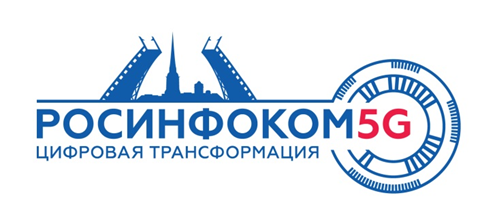 Федеральное агентство связи«Модернизация информационной инфраструктуры для сетей 5G/IMT 2020 и для других перспективных технологий в интересах цифровой трансформации регионов. РОСИНФОКОМ 2019».09 октября 2019 года, Санкт-ПетербургФамилияИмяОтчествоГражданствоe-mailТелефонОрганизацияДолжностьЮридический адрес организацииПочтовый адрес организацииСайт организации